MINISTERUL SÃNÃTÃŢII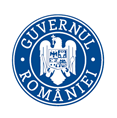 INSPECŢIA SANITARĂ DE STATStrada Cristian Popişteanu nr.1-3, 010024, Bucureşti, ROMANIATelefon: 021 / 3072557, email: iss@ms.roRAPORTreferitor la rezultatele activităţii desfăşurată de structurile de control în sănătate publică teritoriale pe luna MAI 2023În conformitate cu atribuţiile INSPECŢIEI SANITARE DE STAT prevăzute în OMS nr. 1115/2020 privind Regulamentul de organizare şi funcţionare al Ministerului Sănătăţii, precum şi a responsabilităţilor serviciilor de control în sănătate publică a direcțiilor de sănătate publice teritoriale reglementate prin OMS nr. 1078/2010 privind aprobarea regulamentului de organizare şi funcţionare şi a structurii organizatorice ale direcţiilor de sănătate publică judeţene şi a municipiului Bucureşti, cu modificările și completările ulterioare, vă transmitem informarea privind activitățile de control în sănătate publică, desfăşurate de către Serviciul de Control în Sănătate Publică, atât din cadrul Direcției de Sănătate Publică a Municipiului București, cât și de Serviciile de Control în Sănătate Publică din cadrul Direcțiilor de Sănătate Publică județene, aferentă lunii MAI 2023. Direcţiile de sănătate publică – Serviciile de Control în Sănătate Publică judeţene şi a Municipiului Bucureşti, prin inspectorii sanitari au efectuat controale privind produsele şi obiectivele cu impact asupra sănătăţii publice în domeniile de competenţă.Au fost efectuate un număr total de 5891 controale și 319 recontroale.Pentru nerespectarea normelor legale de igienă şi sănătate publică au fost aplicate un număr de 1073 sancțiuni contravenționale, din care:- 542 avertismente; - 531 amenzi contravenţionale în valoare totală de 3.076.700 lei;- 13 decizii de suspendare a activităţii (5 DSP București, 2 DSP Ilfov, 2 DSP Neamț, 2 DSP Argeș, 1 DSP Harghita, 1 DSP Arad) - 4 decizii de retragere a Autorizației Sanitare de Funcționare (3 DSP Vaslui, 1 DSP Brăila)- 838 sesizări rezolvate;Controalele au fost efectuate pe următoarele domenii de activitate, după cum urmează:DOMENIUL NONALIMENTCapitolul I. UNITĂȚI SANITARE UNITĂȚI SANITARE CU PATURINr. total de controale – 116Nr. total sancțiuni - 44, din care:- nr. avertismente - 18- nr. amenzi – 26- total valoare amenzi – 61.400 leiNr. recontroale: 17Din care:Număr total de controale integrale în spitaleNumăr controale efectuate - 7Nr. total sancțiuni - 9, din care:- nr. amenzi – 9- total valoare amenzi – 16.000 leiNeconformități identificate:	nerespectarea structurii funcţionale prevăzute în autorizaţia sanitară de funcţionare a unităţii sanitare;neîndeplinirea măsurilor şi a termenelor stabilite de către persoanele împuternicite din cadrul autorităţii de sănătate publică teritoriale;nerespectarea protocolului complet de sterilizare în funcţie de metoda aplicată;neasigurarea de lenjerie curată, dezinfectată, călcată şi schimbată de cel puţin două ori pe săptămână sau de câte ori este nevoie şi după fiecare pacient, precum şi nerespectarea circuitului acesteia;nerespectarea frecvenței stabilite privind recoltarea testelor de autocontrol conform planului de autocontrol;neîntocmirea şi nerespectarea procedurilor specifice activităţii de curăţenie, dezinfecţie şi sterilizare în unităţile sanitare;nerespectarea modului de colectare pe categorii, de depozitare, transport şi tratare a deşeurilor provenite din activităţile medicale;neverificarea respectării procedurilor de înregistrare corectă a numărului de ore de funcționare a lămpilor UV;nerespectarea precauţiunilor standard şi a protocoalelor de lucru de către personalul medical şi auxiliar; neefectuarea controlului eficienţei sterilizării şi neîntocmirea documentaţiei necesare evidenţei sterilizării;existenţa şi/sau utilizarea produselor biocide, dispozitivelor medicale de clasa II a) şi b), a reactivilor, a materialelor sanitare şi articolelor de unică folosinţă, a medicamentelor şi/sau substanţelor terapeutice cu termen de valabilitate expirat;Nr. recontroale: 11) Secţii medicale Număr controale efectuate - 41Nr. total sancțiuni - 14, din care:- nr. avertismente - 9- nr. amenzi – 5- total valoare amenzi – 8.000 leiProbe recoltate – 20 probeProbe în lucru - 20Neconformități identificate:neîndeplinirea măsurilor, a recomandărilor și a termenelor stabilite de către persoanele împuternicite din cadrul autorității de sănătate public teritoriale;nedepistarea şi neraportarea de către unităţile sanitare a infecţiilor asociate asistenţei medicale la direcţiile de sănătate publică teritoriale;neraportarea infecţiilor asociate asistenţei medicale de către medicii şefi de secţie către serviciile/compartimentele de prevenire a infecţiilor asociate îngrijirilor medicale;neefectuarea organizării activităţii de screening al pacienţilor în secţii de terapie intensivă şi în alte secţii cu risc pentru depistarea colonizărilor/infecţiilor cu germeni multiplurirezistenţi, în conformitate cu prevederile programului naţional de supraveghere şi control al infecţiilor asociate asistenţei medicale;necompletarea tuturor rubricilor în documentele care atestă serviciile medicale acordate pacienților;aplicarea altor metode de dezinfecţie şi sterilizare decât cele prevăzute de normele în vigoare pentru tipul de suprafaţă, instrumentar şi echipament supus tratării;nerespectarea precauţiunilor standard şi a protocoalelor de lucru de către personalul medical şi auxiliar;Nr. recontroale: 52) Serviciul de primire-internare a bolnavilorNumăr controale efectuate – 53) Serviciul de urgenţă UPU/CPU Număr controale efectuate – 5Nr. total sancțiuni - 2, din care:- nr. avertismente - 2Neconformități identificate:neeliberarea documentelor scrise privind starea de sănătate a pacientului şi recomandări;completarea incorectă a fișei de prezentare în urgență;4) Structura spitalizare de zi Număr controale efectuate – 4Nr. recontroale: 15) Blocul operator Număr controale efectuate – 96) Serviciul de anestezie - terapie intensivă (ATI) Număr controale efectuate – 4Nr. total sancțiuni - 3, din care:- nr. avertismente - 2- nr. amenzi – 1- total valoare amenzi – 10.000 leiNeconformități identificate:neasigurarea, la nivelul unităţii sanitare a medicamentelor, materialelor sanitare şi reactivilor, necesare asigurării unui act medical de calitate;nerespectarea atribuțiilor prevăzute în fișele de post și neconcluzionarea rapoartelor de analiză a consumurilor de antibiotice;7) Laborator de analize medicale din structura unității sanitareNr. recontroale: 18) Serviciul de fizioterapie şi recuperare medicalăNumăr controale efectuate – 19) Farmacia unității sanitareNr. recontroale: 110) Blocul alimentar (bucătărie) din structura unității sanitare Număr controale efectuate – 1Nr. total sancțiuni - 1, din care:- nr. amenzi – 1- total valoare amenzi – 800 leiProbe recoltate – 16 probeProbe corespunzătoare – 16Neconformități identificate:nerespectarea obligaţiei privind verificarea zilnică a stării de igienă individuală şi de sănătate a angajaţilor, neconsemnarea acestei verificări, precum şi primirea în unitate a angajaţilor bolnavi sau convalescenţi de boli transmisibile;11) Serviciul de sterilizareNumăr controale efectuate – 13Nr. total sancțiuni - 4, din care:- nr. avertismente – 1- nr. amenzi – 3- total valoare amenzi – 12.000 leiNeconformități identificate:necunoaşterea şi neaplicarea de către personalul medico-sanitar a tehnicilor şi procedurilor de pregătire pentru sterilizare, depozitare şi transport al instrumentarului către locul de utilizare;nerespectarea protocolului complet de sterilizare în funcţie de metoda aplicată;neefectuarea controlului eficienţei sterilizării şi neîntocmirea documentaţiei necesare evidenţei sterilizării;Nr. recontroale: 212) Activitatea de supraveghere, prevenire și limitare a infecțiilor asociate asistenței medicale, conform Ordinului MS nr. 1101/2016Număr controale efectuate - 6Nr. total sancțiuni - 4, din care:- nr. avertismente – 1- nr. amenzi – 3- total valoare amenzi – 6.000 leiNeconformități identificate:existenţa şi/sau utilizarea produselor biocide, dispozitivelor medicale de clasa II a) şi b), a reactivilor, a materialelor sanitare şi articolelor de unică folosinţă, a medicamentelor şi/sau substanţelor terapeutice cu termen de valabilitate expirat;neasigurarea în cadrul spitalelor a serviciilor de supraveghere şi control al infecţiilor asociate asistenţei medicale;neîntocmirea şi nerespectarea programului propriu de supraveghere, prevenire şi control al infecţiilor asociate asistenţei medicale;neraportarea infecţiilor asociate asistenţei medicale de către medicii şefi de secţie către serviciile/compartimentele de prevenire a infecţiilor asociate îngrijirilor medicale;nerespectarea precauţiunilor standard şi a protocoalelor de lucru de către personalul medical şi auxiliar;Număr recontroale – 613) Unităţi de dializăNumăr controale efectuate – 114) Ambulatoriu integrat unității sanitareNumăr controale efectuate – 8Nr. total sancțiuni - 3, din care:- nr. avertismente - 1- nr. amenzi – 2- total valoare amenzi – 5.000 leiNeconformități identificate:lipsa documentelor care atestă serviciile medicale acordate pacienţilor;nerespectarea precauţiunilor standard şi a protocoalelor de lucru de către personalul medical şi auxiliar;existenţa şi/sau utilizarea produselor biocide, dispozitivelor medicale de clasa II a) şi b), a reactivilor, a materialelor sanitare şi articolelor de unică folosinţă, a medicamentelor şi/sau substanţelor terapeutice cu termen de valabilitate expirat;15) Deșeuri periculoaseNumăr controale efectuate – 9Nr. total sancțiuni - 2, din care:- nr. amenzi – 2- total valoare amenzi – 3.600 leiNeconformități identificate:absenţa evidenţelor de gestionare a deşeurilor provenite din activităţile medicale la nivelul unităţilor medicale şi al celor care asigură transportul, tratarea şi incinerarea acestora;16) Prestări servicii în unitățile sanitareNumăr controale efectuate – 2, din care:a) Servicii de curățenieNumăr controale efectuate – 2Nr. total sancțiuni - 2, din care:- nr. avertismente – 2Neconformități identificate:nerespectarea precauţiunilor universale şi a protocoalelor de lucru de către personalul auxiliar;Capitolul II. UNITĂȚI SANITARE CU EXCEPȚIA SPITALELORNr. total controale efectuate – 1053Nr. total sancțiuni – 213, din care:- nr. avertismente - 89- nr. amenzi – 124- total valoare amenzi – 746.800 leiDecizii de suspendare activitate: 3 (2 DSP București, 1 DSP Argeș)Nr. recontroale: 89Din care:a) Nr. unități de asistență medicală primară Nr. total controale - 178Nr. total sancțiuni - 26, din care:- nr. avertismente - 12- nr. amenzi – 14- total valoare amenzi – 39.600 leiNeconformități identificate:nerespectarea destinației spațiilor, stabilită prin structura funcțională;nerespectarea circuitelor funcţionale din cadrul cabinetelor medicale şi utilizarea necorespunzătoare a spaţiilor anume desemnate;nerespectarea procedurii de raportare a vaccinărilor în RENV;reutilizarea articolelor şi materialelor sanitare de unică folosinţă;existenţa şi/sau utilizarea produselor biocide, dispozitivelor medicale de clasa II a) şi b), a reactivilor, a materialelor sanitare şi articolelor de unică folosinţă, a medicamentelor şi/sau substanţelor terapeutice cu termen de valabilitate expirat;neasigurarea depozitării şi păstrării în condiţii optime sau în condiţiile cerute de producător a articolelor sterilizate şi articolelor sterile de unică folosinţă;neefectuarea controlului eficienţei sterilizării şi neîntocmirea documentaţiei necesare evidenţei sterilizării;nerespectarea modului de colectare pe categorii, de depozitare, transport şi tratare a deşeurilor provenite din activităţile medicale;nerespectarea condiţiilor de depozitare temporară a deşeurilor provenite din activităţile medicale;utilizarea de ambalaje neconforme cu cerinţele impuse de normele pentru colectarea deşeurilor periculoase;neinscripționarea corespunzătoare a recipienților pentru deșeuri rezultate din activitatea medical;gestionarea necorespunzătoare a deşeurilor rezultate în urma activităţilor medicale;nerespectarea precauţiunilor standard şi a protocoalelor de lucru de către personalul medical şi auxiliar;neefectuarea operaţiunilor de dezinfecţie, dezinsecţie şi deratizare;neasigurarea de către angajatori din orice domeniu de activitate, public şi privat, a examinărilor medicale, prin medicii de medicina muncii, la angajare, la reluarea muncii, la schimbarea locului de muncă şi a controlului medical periodic al lucrătorilor;Nr. recontroale: 3b) Nr. unități de asistență medicală ambulatorie de specialitateNr. total controale - 508Nr. total sancțiuni - 96, din care:- nr. avertismente - 40- nr. amenzi – 56- total valoare amenzi – 442.800 leiDecizii de suspendare: 1 (1 DSP Bucureşti)Neconformități identificate:funcţionarea cabinetului medical fără autorizaţie sanitară de funcţionare;nerespectarea structurii funcţionale prevăzute în autorizaţia sanitară de funcţionare a cabinetului medical;acordarea asistenţei medicale de specialitate de către personal neautorizat sau care nu deţine cunoştinţele şi abilitările necesare, certificate prin documente emise de autorităţile statului român; absenţa autorizaţiei sanitare de funcţionare pentru obiectivele ce desfăşoară activităţi cu risc pentru starea de sănătate a populaţiei, supuse procedurii de autorizare sanitară;neanunţarea autorităţii de sănătate publică teritorială cu privire la orice modificare intervenită în obiectul de activitate sau în structura spaţial funcţională a compartimentelor şi serviciilor din unităţile sanitare faţă de condiţiile de la data eliberării autorizaţiei sanitare;nerespectarea normelor igienico-sanitare pentru cabinetele medicale, indiferent de profil;neinscripţionarea recipienţilor destinaţi colectării deşeurilor rezultate din activitatea medicală;neasigurarea circuitelor funcţionale, precum şi a gestionării corecte a deşeurilor rezultate din activitatea medicală, în conformitate cu reglementările legale în vigoare;utilizarea de ambalaje neconforme cu cerinţele impuse de normele pentru colectarea deşeurilor periculoase;absenţa evidenţelor de gestionare a deşeurilor provenite din activităţile medicale la nivelul unităţilor medicale şi al celor care asigură transportul, tratarea şi incinerarea acestora;nerespectarea circuitelor funcţionale din cadrul cabinetelor medicale şi utilizarea necorespunzătoare a spaţiilor anume desemnate;nerespectarea modului de colectare pe categorii, de depozitare, transport şi tratare a deşeurilor provenite din activităţile medicale, în conformitate cu reglementările legale în vigoare;neasigurarea apei reci şi calde curente în unităţi, în condiţiile stabilite prin reglementările legale în vigoare;necunoaşterea şi neaplicarea de către personalul auxiliar sanitar a tehnicilor şi procedurilor de curăţenie şi dezinfecţie;neîntocmirea şi nerespectarea procedurilor specifice activităţii de curăţenie, dezinfecţie şi sterilizare în unităţile sanitare;neasigurarea lanţului de frig în cadrul cabinetelor medicale, conform reglementărilor legale în vigoare;neasigurarea cu dezinfectante, antiseptice şi decontaminante autorizate/înregistrate de Comisia Naţională pentru Produse Biocide şi/sau nefolosirea acestora conform instrucţiunilor de utilizare, la concentraţiile şi timpii de utilizare specificaţi de producător;nerespectarea duratei stocării temporare a deşeurilor medicale infecţioase în incintele unităţilor medicale;neasigurarea trasabilitatii instrumentarului medical supus sterilizatii prin inregistrarea în documentele medicale ale pacientului;existenţa şi/sau utilizarea produselor biocide, dispozitivelor medicale de clasa II a) şi b), a reactivilor, a materialelor sanitare şi articolelor de unică folosinţă, a medicamentelor şi/sau substanţelor terapeutice cu termen de valabilitate expirat;nemarcarea datei de deschidere a produsului cosmetic cu valabilitatea limitată, indicată prin perioada de după deschiderea acestuia, în cabinetele medicale de chirurgie estetică;nerespectarea protocolului complet de sterilizare în funcţie de metoda aplicată;lipsa sau asigurarea în cantităţi insuficiente din/în dotarea unităţilor a produselor biocide şi a celor de curăţare;neefectuarea sterilizării şi păstrării sterilităţii instrumentarului, dispozitivelor şi materialelor sanitare la organizarea activităţilor propriu-zise de sterilizare, precum şi a activităţilor conexe privind spălarea, decontaminarea, împachetarea şi stocarea în cadrul cabinetelor medicale;nerespectarea precauţiunilor standard şi a protocoalelor de lucru de către personalul medical şi auxiliar;neefectuarea controlului eficienţei sterilizării şi neîntocmirea documentaţiei necesare evidenţei sterilizării;Decizii de suspendare activitate: 1 (DSP Bucureşti) - cabinetul desfășoară activitate fără să dețină Autorizație Sanitară de Funcționare nerespectându-se prevederile Ord. MS 1030/2009, modificat și completat.Nr. recontroale: 31c) Nr. unități de asistență de medicină dentarăNr. total controale - 147Nr. total sancțiuni – 28, din care- nr. avertismente – 9- nr. amenzi – 19- total valoare amenzi – 57.400 leiDecizii de suspendare: 1 (1 DSP Argeș)Neconformități identificate:nerespectarea structurii funcţionale prevăzute în autorizaţia sanitară de funcţionare a cabinetului medical;nerespectarea precauţiunilor universale şi a protocoalelor de lucru de către personalul medical şi auxiliar;neefectuarea controlului eficienţei sterilizării şi neîntocmirea documentaţiei necesare evidenţei sterilizării;gestionarea necorspunzătoare a deșeurilor provenite din activitățile medicale;neefectuarea sterilizării şi păstrării sterilităţii instrumentarului, dispozitivelor şi materialelor sanitare la organizarea activităţilor propriu-zise de sterilizare, precum şi a activităţilor conexe privind spălarea, decontaminarea, împachetarea şi stocarea în cadrul cabinetelor medicale;neasigurarea cu dezinfectante, antiseptice şi decontaminante autorizate/înregistrate de Comisia Naţională pentru Produse Biocide şi/sau nefolosirea acestora conform instrucţiunilor de utilizare, la concentraţiile şi timpii de utilizare specificaţi de producător;aplicarea altor metode de dezinfecţie şi sterilizare decât cele prevăzute de normele în vigoare pentru tipul de suprafaţă, instrumentar şi echipament supus tratării;existenţa şi/sau utilizarea produselor biocide, dispozitivelor medicale de clasa II a) şi b), a reactivilor, a materialelor sanitare şi articolelor de unică folosinţă, a medicamentelor şi/sau substanţelor terapeutice cu termen de valabilitate expirat;Decizii de suspendare activitate: 1 (DSP Argeș) - sterilizarea instrumentarului se face la pupinel, măsură interzisă de prevederile Ord. MS 1761/2021;- nu se asigură dezinfectante pentru instrumentar și pentru suprafețe;- nu a efectuat examinările medicale, conform HG 355/2007, cu modificările și completările ulterioare.Număr recontroale – 37d) Nr.unități de asistență medicală de urgență prespitaliceascădin care:1) Nr. centre de permanență Nr. total controale – 58Nr. total sancțiuni – 32, din care- nr. avertismente – 17- nr. amenzi – 15- total valoare amenzi – 56.400 leiNeconformități identificate:neefectuarea triajului epidemiologic la internare;gestionarea necorespunzătoare a deşeurilor rezultate în urma activităţilor medicale;neasigurarea de echipament de protecţie specific pentru întregul personal;nerespectarea precauţiunilor standard şi a protocoalelor de lucru de către personalul medical şi auxiliar;recipienți pentru colectarea deșeurilor medicale inscripționați incomplet;existenţa şi/sau utilizarea produselor biocide, dispozitivelor medicale de clasa II a) şi b), a reactivilor, a materialelor sanitare şi articolelor de unică folosinţă, a medicamentelor şi/sau substanţelor terapeutice cu termen de valabilitate expirat;inexistenţa şi, după caz, nerespectarea planului intern de gestionare a deşeurilor provenite din activităţile medicale;neefectuarea controlului eficienţei sterilizării şi neîntocmirea documentaţiei necesare evidenţei sterilizării, potrivit normelor în vigoare;Număr recontroale – 22) Nr. servicii de ambulanțăNr. total controale – 18Nr. total sancțiuni – 2, din care- nr. avertismente – 1- nr. amenzi – 1- total valoare amenzi – 1.200 leiNeconformități identificate:nerespectarea modului de colectare pe categorii, de depozitare, transport şi tratare a deşeurilor provenite din activităţile medicale;e) Nr. laboratoare de analize medicale Număr controale efectuate – 5Nr. total sancțiuni – 2, din care- nr. avertismente – 1- nr. amenzi – 1- total valoare amenzi – 2.400 leiNeconformități identificate:nerespectarea condiţiilor de depozitare temporară a deşeurilor provenite din activităţile medicale;f) Nr. puncte externe de recoltare probeNumăr controale efectuate – 11Nr. total sancțiuni - 1, din care- nr. amenzi – 1- total valoare amenzi – 2.000 leiNeconformități identificate:nerespectarea precauţiunilor universale şi a protocoalelor de lucru de către personalul medical şi auxiliar;g) Nr.unități de radiologie și imagistică medicală privateNumăr controale efectuate – 5h) Nr. centre de dializăNumăr controale efectuate – 1i) Nr. societăți de turism balnear și de recuperareNumăr controale efectuate – 5j) Nr. unități de îngrijiri la domiciliuNumăr controale efectuate – 3Număr recontroale – 1	k) Nr. unități de asistență medico-socialăNumăr controale efectuate – 2l) Nr. unități socio-medicale pentru vârstnici (cămine pentru persoane vârstnice) Număr controale efectuate - 32Nr. total sancțiuni - 19, din care:- nr. avertismente - 5- nr. amenzi – 14- total valoare amenzi – 137.000 leiDecizii de suspendare: 1 (1 DSP Bucureşti)Neconformități identificate:absenţa autorizaţiei sanitare de funcţionare pentru obiectivele ce desfăşoară activităţi cu risc pentru starea de sănătate a populaţiei, supuse procedurii de autorizare sanitară;neîndeplinirea măsurilor, a recomandărilor şi a termenelor stabilite de către persoanele împuternicite din cadrul autorităţii de sănătate publică teritoriale;neanunţarea autorităţii de sănătate publică teritorială cu privire la orice modificare intervenită în obiectul de activitate sau în structura spaţial funcţională a compartimentelor şi serviciilor din unităţile sanitare faţă de condiţiile de la data eliberării autorizaţiei sanitare;lipsa sau asigurarea în cantităţi insuficiente din/în dotarea unităţilor a produselor biocide şi a celor de curăţare; transportul deşeurilor periculoase rezultate din activitatea medicală cu alte mijloace de transport decât cele avizate în acest sens de structurile Ministerului Sănătăţii şi care nu îndeplinesc condiţiile stabilite prin normele în vigoare;lipsa documentelor care atestă serviciile medicale acordate pacienţilor;existenţa şi/sau utilizarea produselor biocide, dispozitivelor medicale de clasa II a) şi b), a reactivilor, a materialelor sanitare şi articolelor de unică folosinţă, a medicamentelor şi/sau substanţelor terapeutice cu termen de valabilitate expirat;neefectuarea operaţiunilor de curăţenie şi/sau dezinfecţie a locurilor de muncă, utilajelor, ustensilelor, suprafeţelor de lucru şi a ambalajelor în condiţiile stabilite de normele igienico-sanitare în vigoare;nerespectarea în unităţile de alimentaţie publică şi colectivă, în cazul meselor organizate, a obligaţiei de a păstra câte o probă din fiecare fel de mâncare servit timp de 48 de ore în spatii frigorifice, în recipiente curate, acoperite şi etichetate;neaplicarea măsurilor de prevenire şi combatere a insectelor şi rozătoarelor vectoare în unităţi de orice tip de către deţinătorii acestora;Decizii de suspendare activitate: 1 (DSP Bucureşti) - lipsă autorizație sanitară de funcționare;Număr recontroale – 9	m) Nr. centre rezidențiale pentru persoanele adulte cu dizabilitățiNumăr controale efectuate - 2Număr recontroale – 2	n) Nr. centre rezidențiale pentru copiiNumăr controale efectuate - 7Nr. total sancțiuni - 1, din care:- nr. avertismente - 1Neconformități identificate:absenţa autorizaţiei sanitare de funcţionare pentru obiectivele ce desfăşoară activităţi cu risc pentru starea de sănătate a populaţiei, supuse procedurii de autorizare sanitară;o) Nr. centre comunitare integrate:Număr controale efectuate - 17p) Nr. cabinete medicale școlare :Număr controale efectuate - 25Nr. total sancțiuni - 3, din care:- nr. avertismente – 2- nr. amenzi – 1- total valoare amenzi – 1.000 leiNeconformități identificate:nerespectarea de către conducătorii unităţilor şi cadrele medicale a normelor în vigoare privind necesarul zilnic de calorii, elemente minerale şi substanţe nutritive, corespunzător vârstei şi stării de sănătate;q) Nr. unități de activități conexe actului medicaldin care:1) Cabinete de tehnică dentară/laboratoare de tehnică dentară Număr controale efectuate – 112) Cabinete de optică medicalăNumăr controale efectuate – 13Nr. total sancțiuni - 1, din care:- nr. avertismente - 1Neconformități identificate:absenţa autorizaţiei sanitare de funcţionare pentru obiectivele ce desfăşoară activităţi cu risc pentru starea de sănătate a populaţiei, supuse procedurii de autorizare sanitară;Număr recontroale – 4	3) Alte unități de activități conexe actului medical:Număr controale efectuate – 5Nr. total sancțiuni - 2, din care:- nr. amenzi – 2- total valoare amenzi – 7.000 leiNeconformități identificate:neutilizarea pentru componentele aparaturii de uz medical şi ale instrumentelor medicale care nu pot fi supuse sterilizării prin căldură a produselor biocide avizate şi/sau a dispozitivelor medicale de clasa II a) şi b), care asigură sterilizarea chimică, sau a altor metode de sterilizare;nerespectarea sistemului de supraveghere a stării de sănătate a personalului expus profesional şi a condiţiilor de igienă în unităţile în care se desfăşoară activităţile nucleare, în corelare cu nivelul expunerii la radiaţii ionizante;Capitolul III) UNITĂȚI DE TRANSFUZIINr. total controale – 2Nr. total sancțiuni - 1, din care:- nr. avertismente – 1Din care: a) Nr. unități de transfuzie sanguină din spitaleNr. total controale – 2Nr. total sancțiuni - 1, din care:- nr. avertismente – 1Neconformități identificate:neasigurarea, la nivelul unităţii sanitare a reactivilor, necesari asigurării unui act medical de calitate;Capitolul IV) UNITĂȚI DE ÎNVĂȚĂMÂNTNr. total controale unități învățământ - 379Nr. total sancțiuni - 41, din care:- nr. avertismente – 19- nr. amenzi – 22- total valoare amenzi - 63.200 leiDecizii de suspendare activitate: 1 (1 DSP Argeș)Decizii de retragere a Autorizației Sanitare de Funcționare: 4 (3 DSP Vaslui, 1 DSP Brăila)Nr. recontroale - 11Din care:a) Nr. total controale pe unități de învățământ, din care: 1). Unități pentru antepreșcolari Nr. controale efectuate – 202) Unități pentru preșcolariNr. controale efectuate - 128Nr. total sancțiuni - 14, din care:- nr. avertismente – 7- nr. amenzi – 7- total valoare amenzi – 13.800 leiDecizii de suspendare: 1 (1 DSP Argeș)Decizii de retragere a Autorizației Sanitare de Funcționare: 1 (1 DSP Brăila)Neconformități identificate:absenţa autorizaţiei sanitare de funcţionare pentru obiectivele ce desfăşoară activităţi cu risc pentru starea de sănătate a populaţiei, supuse procedurii de autorizare sanitară;neîndeplinirea condiţiilor de funcţionare prevăzute de normele legislaţiei sanitare, conform declaraţiei pe propria răspundere, asumată de către operatorii economici, persoane juridice sau persoane fizice, a căror activitate se desfăşoară în baza declaraţiei pe propria răspundere;nerespectarea procedurilor specifice activităţii de curăţenie și dezinfecţie;neefectuarea sau neînregistrarea triajului epidemiologic, a dispensarizării şi a examenelor medicale de bilanţ al stării de sănătate în unităţile pentru protecţia, educarea şi instruirea copiilor şi tinerilor, precum şi neraportarea acestora la autorităţile de sănătate publică teritoriale, conform normelor Ministerului Sănătăţii;neutilizarea corectă sau conform instrucţiunilor producătorului a produselor biocide şi/sau nepăstrarea acestora în condiţii care să prevină modificările fizico-chimice şi ale proprietăţilor biocide ale produselor;transportarea, depozitarea sau expunerea alimentelor sub formă de materii prime sau semifabricate, împreună cu produse finite, care se consumă fără prelucrare termică şi fără asigurarea condiţiilor corespunzătoare pentru fiecare categorie;nerespectarea condiţiilor pentru transportul, distribuţia şi depozitarea produselor lactate şi de panificaţie distribuite elevilor şi preşcolarilor conform normele în vigoare;neefectuarea, periodică sau după necesitate, a lucrărilor de igienizare şi revizuire a instalaţiilor, precum şi a lucrărilor de recondiţionare a clădirilor unităţilor de învăţământ, taberelor, centrelor de vacanţă, unităţilor ce asigură servicii similare şi a unităţilor destinate găzduirii elevilor după terminarea programului şcolar, destinate copiilor şi tinerilor;lipsa certificatelor de absolvire a cursurilor “Noțiuni fundamentale de igienă”;Decizii de suspendare activitate: 1 (DSP Argeș) - funcționarea fără autorizație sanitară de funcționare, nerespectând prevederile Ord.MS 1030/2009 cu modificările și completările ulterioare.menținerea în unitate a personalului fără certificatul de instruire profesională privind însușirea noțiunilor fundamentale de igienă, conform reglementărilor în vigoare, Ord.MS nr.2209/2022.Decizie de retragere ASF: 1 (DSP Brăila) - modificarea structurii funcționale față de momentul autorizarii, motiv pentru care a fost retrasă Autorizația Sanitară de Funcționare;Număr recontroale – 43) Unități de învățământ primar și gimnazial Nr. controale efectuate – 83Nr. total sancțiuni – 11, din care:- nr. avertismente – 7- nr. amenzi – 4- total valoare amenzi – 4.800 leiDecizii de retragere a Autorizației Sanitare de Funcționare: 2 (2 DSP Vaslui)Neconformități identificate:gestionarea necorespunzătoare a operațiunilor de curățenie și dezinfecție;neefectuarea operaţiunilor de dezinsecţie şi deratizare;nerespectarea principiilor care stau la baza unei alimentaţii sănătoase pentru copii şi tineri;nerespectarea în unităţile de alimentaţie publică şi colectivă, în cazul meselor organizate, a obligaţiei de a păstra câte o probă din fiecare fel de mâncare servit timp de 48 de ore în spatii frigorifice, în recipiente curate, acoperite şi etichetate;neasigurarea funcţionării în permanenţă a spaţiilor frigorifice din unităţile alimentare, neasigurarea controlului şi înregistrării temperaturii în aceste spaţii şi neîntreţinerea lor prin neefectuarea reparaţiilor, reviziilor şi a igienizării;neefectuarea, periodică sau după necesitate, a lucrărilor de igienizare şi revizuire a instalaţiilor, precum şi a lucrărilor de recondiţionare a clădirilor unităţilor de învăţământ, taberelor, centrelor de vacanţă, unităţilor ce asigură servicii similare şi a unităţilor destinate găzduirii elevilor după terminarea programului şcolar, destinate copiilor şi tinerilor;neasigurarea spaţiului pentru depozitarea produselor destinate copiilor şi tinerilor, precum laptele şi cornul şi altele asemenea, precum şi nedotarea corespunzătoare a acestuia;lipsa certificatelor de absolvire a cursurilor “Noțiuni fundamentale de igienă”;Decizie de retragere ASF: 1 (DSP Vaslui) – modificarea formei de învățământ, din Scoala de Arte și Meserii în școală gimnazială;1 (DSP Vaslui) – modificarea formei de învățământ, din Scoala de Arte și Meserii în școală gimnazială;Număr recontroale – 54) Unități de învățământ licealNr. controale efectuate – 275) Unități de învățământ postlicealNr. controale efectuate – 26) Unități de învățământ superiorNr. controale efectuate – 47) Unități de învățământ specialNr. controale efectuate – 4Nr. total sancțiuni - 2, din care:- nr. avertismente – 2Decizii de retragere a Autorizației Sanitare de Funcționare: 1 (1 DSP Vaslui)Neconformități identificate:nerespectarea regimului produselor biocide;Decizie de retragere ASF: 1 (DSP Vaslui) – neconcordanță între structura funcțională existentă la data autorizării și cea actuală8) After school, before schoolNr. controale efectuate – 17Nr. total sancțiuni - 9, din care:- nr. avertismente - 1- nr. amenzi – 8- total valoare amenzi – 38.000 leiNeconformități identificate:neefectuarea dezinsecţiei şi deratizării periodice;nerespectarea de către conducătorii unităţilor pentru protecţia, educarea şi instruirea copiilor şi tinerilor, de către conducătorii autorităţilor publice locale, precum şi de către administraţiile taberelor pentru copii şi tineri a normelor de igienă în vigoare specifice fiecărui obiectiv şi a condiţiilor referitoare la circuite funcţionale, cubajul minim de aer, microclimat, iluminat, mobilier, obiecte şi anexe sanitare, întreţinerea curăţeniei şi a altor asemenea cerinţe;Număr recontroale – 19) Unități de cazare (internate școlare, camine studentești)Nr. controale efectuate – 410) Blocuri alimentare din unitățile de învățâmântNr. controale efectuate – 2811) Unități de cateringNr. controale efectuate – 16Nr. total sancțiuni - 4, din care:- nr. avertismente – 2- nr. amenzi – 2- total valoare amenzi – 4.600 leiProbe recoltate – 2 probeProbe corespunzătoare – 2Probe necorespunzătoare - 2Neconformități identificate: nerespectarea de către persoanele fizice şi juridice a normelor de igienă în vigoare care reglementează zonele de locuit sau nerespectarea condiţiilor impuse prin studiile de impact pentru diminuarea riscurilor, dacă activitatea unităţilor creează riscuri pentru sănătatea publică;nerespectarea obligaţiei privind verificarea zilnică a stării de igienă individuală şi de sănătate a angajaţilor, neconsemnarea acestei verificări, precum şi primirea în unitate a angajaţilor bolnavi sau convalescenţi de boli transmisibile;nerespectarea în unităţile de alimentaţie publică şi colectivă, a obligaţiei de a păstra câte o probă din fiecare fel de mâncare servit timp de 48 de ore în spatii frigorifice, în recipiente curate, acoperite şi etichetate;lipsa certificatelor de absolvire a cursurilor “Noțiuni fundamentale de igienă”;Număr recontroale – 1b) Nr. controale pe produs și meniu, conform Legii 123, din care:1) Blocuri alimentare din unitățile de învățământ: Nr. controale efectuate – 41Probe recoltate – 24 probeProbe corespunzătoare – 242) Societăți comerciale (chioșcuri din incinta unităților de învățământ):Nr. controale efectuate – 5Nr. total sancțiuni - 1, din care:- nr. amenzi – 1- total valoare amenzi – 2.000 leiRetragere produse alimentare: 229 bucăți - 7,79 Kg și 65,11 LitriNeconformități identificate:prepararea, comercializarea şi distribuirea produselor alimentare care nu respectă limitele de la care acestea devin nerecomandate preşcolarilor şi şcolarilor, conform listei stabilite de Ministerul Sănătăţii;Capitolul V. APĂ POTABILĂNr. total controale în domeniul apă potabilă: 781Nr. total sancțiuni - 245, din care:- nr. avertismente – 125- nr. amenzi – 120- total valoare amenzi – 1.260.500 leiDecizii de suspendare activitate: 1 (1 DSP Harghita)Nr. recontroale: 38Din care:a) Instalații centrale – 7311. Nr. controale efectuate la producătorii și distribuitorii de apă Nr. controale efectuate - 617Nr. total sancțiuni - 226, din care:- nr. avertismente – 115- nr. amenzi – 111 - total valoare amenzi – 1.121.500 leiProbe recoltate – 641 probeProbe corespunzătoare – 414Probe necorespunzătoare fizico-chimic – 138Probe necorespunzătoare bacteriologic – 86Probe în lucru - 3Decizii de suspendare activitate: 1 (1 DSP Harghita)Neconformități identificate:absenţa autorizaţiei sanitare de funcţionare pentru obiectivele ce desfăşoară activităţi cu risc pentru starea de sănătate a populaţiei, supuse procedurii de autorizare sanitară, conform reglementărilor legale în vigoare;lipsa documentelor de reglementare sanitară, precum certificatul constatator, autorizaţiile sanitare de funcţionare şi alte asemenea documente prevăzute de legislaţia în vigoare, pentru proiectele de amplasare, amenajare, construire şi pentru funcţionarea obiectivelor care desfăşoară activităţi cu risc pentru starea de sănătate a populaţiei, conform legislaţiei în vigoare;	neîndeplinirea măsurilor, a recomandărilor şi a termenelor stabilite de către persoanele împuternicite din cadrul autorităţii de sănătate publică teritoriale;lipsa vizei anuale pe autorizația sanitară de funcționare;utilizarea produselor biocide neavizate conform legislaţiei în vigoare sau cu termen de valabilitate expirat;lipsa sau asigurarea în cantităţi insuficiente din/în dotarea unităţilor a produselor biocide şi a celor de curăţare;nerespectarea regimului produselor biocide stabilit de normele în vigoare;neasigurarea de către persoanele juridice care produc sau distribuie apă pentru consum uman a calităţii şi cantităţii apei potabile corespunzătoare cerinţelor, stabilite potrivit reglementărilor legale în vigoare, precum şi a transportului şi distribuirii acesteia în condiţii corespunzătoare;neasigurarea dezinfecţiei eficiente a apei produse şi/sau distribuite populaţiei ca apă pentru consum uman, conform reglementărilor legale în vigoare;neremedierea deficienţelor tehnice şi neîntreţinerea salubrităţii rezervoarelor de înmagazinare, a hidranţilor, staţiilor de pompare, clorinare şi a reţelelor de distribuţie din unităţile de producere sau de distribuţie a apei pentru consum uman, inclusiv din interioarele clădirilor de interes public;neasigurarea conformării la parametrii de calitate a apei potabile;neefectuarea de către producătorii/distribuitorii de apă potabilă a monitorizării de control sau efectuarea monitorizării de control de către laboratoare neînregistrate la Ministerul Sănătăţii pentru controlul oficial al calităţii apei potabile;darea în consum public ca apă pentru consum uman a apei care nu corespunde condiţiilor de potabilitate prevăzute în reglementările legale în vigoare;neasigurarea finanţării monitorizării de audit al calităţii apei potabile de către producătorii/distribuitorii de apă potabilă;absenţa dezinfectantului la intrarea în reţeaua de distribuţie sau la capetele de reţea ale sistemelor publice de alimentare cu apă în cazul în care apa folosită ca sursă este o apă de suprafaţă sau o apă de profunzime care necesită dezinfecţie;neefectuarea monitorizării surselor care asigură apă potabilă în mediul rural exploatate în sistem local prin prelevare de probe de apă şi analize de laborator la intervalul decis de către autoritatea de sănătate publică judeţeană;neanunţarea imediată a populației privind nepotabilitatea apei furnizată prin sistemul public de aprovizionare cu apa potabilă;nepublicarea pe site-ul propriu a informațiilor privind calitatea apei potabile distribuite;lipsa certificatelor de absolvire a cursurilor “Noțiuni fundamentale de igienă”;neutilizarea corectă sau conform instrucțiunilor producătorului a produselor biocide și/sau nepăstrarea acestora în condiții care să prevină modificările fizico-chimice și ale proprietăților biocide ale produselor;Decizie de suspendare: 1 (DSP Harghita) - neîndeplinirea măsurilor prescrise, recomandărilor și a termenelor stabilite cu ocazia controalelor anterioare, darea în consum public a apei ce nu corespunde condițiilor de calitate prevăzute de Ordonanța 7/2023, funcționarea fără ASF a unui sistem de aprovizionare cu apă;Nr. recontroale: 342. Nr. controale la distribuitoriNumăr controale efectuate – 55Nr. total sancțiuni - 10, din care:- nr. avertismente – 6- nr. amenzi – 4- total valoare amenzi – 70.000 leiProbe recoltate – 47 probeProbe corespunzătoare – 43Probe necorespunzătoare fizico-chimic – 3Probe necorespunzătoare bacteriologic – 1Neconformități identificate:absenţa autorizaţiei sanitare de funcţionare pentru obiectivele ce desfăşoară activităţi cu risc pentru starea de sănătate a populaţiei, supuse procedurii de autorizare sanitară, conform reglementărilor legale în vigoare;neefectuarea de către producătorii/distribuitorii de apă potabilă a monitorizării de control sau efectuarea monitorizării de control de către laboratoare neînregistrate la Ministerul Sănătăţii pentru controlul oficial al calităţii apei potabile;neremedierea deficienţelor tehnice şi neîntreţinerea salubrităţii rezervoarelor de înmagazinare, a hidranţilor, staţiilor de pompare, clorinare şi a reţelelor de distribuţie din unităţile de producere sau de distribuţie a apei pentru consum uman, inclusiv din interioarele clădirilor de interes public;nerespectarea normelor de igienă impuse de reglementările legale în vigoare privind zonele de protecţie sanitară definite conform normelor legislaţiei sanitare;neprezentarea dovezii informării autorității de sănătate publică privind întreruperea furnizării apei cu ocazia efectuării operațiunilor de golire, spălare și dezinfecție a rezervorului de înmagazinare;Nr. recontroale: 13. Nr. controale la producătoriNumăr controale efectuate – 22Nr. total sancțiuni - 4, din care:- nr. avertismente – 2- nr. amenzi – 2- total valoare amenzi – 20.000 leiNeconformități identificate:absenţa autorizaţiei sanitare de funcţionare pentru obiectivele ce desfăşoară activităţi cu risc pentru starea de sănătate a populaţiei, supuse procedurii de autorizare sanitară, conform reglementărilor legale în vigoare;neefectuarea de către producătorii/distribuitorii de apă potabilă a monitorizării de control sau efectuarea monitorizării de control de către laboratoare neînregistrate la Ministerul Sănătăţii pentru controlul oficial al calităţii apei potabile;neefectuarea monitorizării surselor care asigură apă potabilă în mediul rural exploatate în sistem local prin prelevare de probe de apă şi analize de laborator la intervalul decis de către autoritatea de sănătate publică judeţeană;neasigurarea menţinerii stării de curăţenie pe întreg teritoriul uzinelor/staţiilor de producere a apei pentru consum uman, atât în clădirile cu diferite instalaţii, cât şi pe terenul din zona de protecţie sanitară;darea în consum public ca apă pentru consum uman a apei care nu corespunde condiţiilor de potabilitate prevăzute în reglementările legale în vigoare;4. Nr. controale la utilizatori (industrie, alimentație colectivă, alimentație publică, colectivități etc.) Număr controale efectuate – 37Probe recoltate – 100 probeProbe corespunzătoare – 57Probe necorespunzătoare fizico-chimic – 19Probe necorespunzătoare bacteriologic – 21Probe în lucru - 3Nr. recontroale: 1b) Cartiere rezidențialeNr. controale efectuate – 1Nr. total sancțiuni - 2, din care:- nr. avertismente – 1- nr. amenzi – 1- total valoare amenzi – 25.000 leiProbe recoltate – 1 probeProbe necorespunzătoare fizico-chimic – 1Neconformități identificate:neîndeplinirea măsurilor, a recomandărilor şi a termenelor stabilite de către persoanele împuternicite din cadrul autorităţii de sănătate publică teritoriale;darea în consum public ca apă pentru consum uman a apei care nu corespunde condiţiilor de potabilitate prevăzute în reglementările legale în vigoare;neefectuarea monitorizării surselor care asigură apă potabilă în mediul rural exploatate în sistem local prin prelevare de probe de apă şi analize de laborator la intervalul decis de către autoritatea de sănătate publică judeţeană;Nr. recontroale: 2c) Instalații locale (fântâni publice)Nr. controale efectuate – 49Nr. total sancțiuni - 3, din care:- nr. avertismente – 1- nr. amenzi – 2- total valoare amenzi – 24.000 leiProbe recoltate – 63 probeProbe corespunzătoare – 14Probe necorespunzătoare fizico-chimic – 17Probe necorespunzătoare bacteriologic – 32Neconformități identificate:neefectuarea monitorizării surselor care asigură apă potabilă în mediul rural exploatate în sistem local prin prelevare de probe de apă şi analize de laborator la intervalul decis de către autoritatea de sănătate publică judeţeană;Capitolul VI. TURISMNr. total unități de turism controlate: 72Nr. total sancțiuni – 6, din care:- nr. avertismente - 4- nr. amenzi – 2- total valoare amenzi – 5.200 leiNr recontroale: 1Din care:1) Unități de cazare hotelierăNr. controale efectuate – 37Nr. total sancțiuni – 2, din care:- nr. avertismente - 1- nr. amenzi – 1- total valoare amenzi – 1.600 leiNeconformități identificate:nerespectarea în unităţile de cazare a normelor de igienă în vigoare privind schimbarea lenjeriei şi respectarea circuitului acesteia;2) Pensiuni turisticeNr. controale efectuate - 35Nr. total sancțiuni – 4, din care:- nr. avertismente - 3- nr. amenzi – 1- total valoare amenzi – 3.600 leiNeconformități identificate: depozitarea necorespunzătoare a produselor alimentare şi a ambalajelor în alte spaţii decât cele prevăzute în acest sens;neefectuarea în unităţile alimentare a operaţiunilor de curăţenie şi dezinfecţie, precum şi neasigurarea dotării şi aprovizionării unităţii alimentare cu utilaje, ustensile şi materiale specifice pentru curăţenie şi dezinfecţie;neasigurarea dotării unităţii cu mobilier integru, corespunzător spațiilor de cazare;lipsa certificatelor de absolvire a cursurilor “Noțiuni fundamentale de igienă”;Nr. recontroale: 1Capitolul VII. TUTUNNr. controale efectuate la importatorii de produse din tutun – 1Nr. controale efectuate la distribuitorii de produse din tutun – 7Nr. produse de tutun controlate – 6Nr. total sancțiuni – 1, din care:- nr. amenzi – 1- total valoare amenzi – 40.000 leiRetragere de pe piață a produselor – 4575 produseNeconformități identificate: nesolicitarea avizului, absenţa notificării şi nerespectarea prevederilor specifice de notificare sau avizare pentru produsele care sunt supuse acestor proceduri;Nr. recontroale: 96Capitolul VIII. COSMETICENr. controale efectuate la unități de producere, importatori, distribuitori, unități de desfacere, unități de frizerie, coafură, manechiură, pedichiură, cosmetice, unitări de piercing și tatuaj, unități de întreținere corporală, alte unități din sectorul prestări servicii care folosesc produse cosmetice Nr. controale efectuate - 76Nr. total sancțiuni - 9, din care:- nr. avertismente – 3- nr. amenzi – 6- total valoare amenzi – 29.000 leiNr. recontroale: 6Din care:1) Nr. controale efectuate la producătorii de produse cosmeticeNr. controale efectuate – 2Nr. total sancțiuni – 1, din care:- nr. amenzi – 1- total valoare amenzi – 10.000 leiNeconformități identificate: nerespectarea de către persoana responsabilă a prevederilor referitoare la declaraţiile despre produs;2) Nr. controale efectuate la importatorii de produse cosmeticeNr. controale efectuate – 3Nr. total sancțiuni – 2, din care:- nr. amenzi – 2- total valoare amenzi – 8.000 leiNeconformități identificate: lipsa dosarului cu informaţii şi date despre produsul cosmetic;nenotificarea produsului cosmetic înainte de a introduce produsul pe piață;3) Nr. controale efectuate la distribuitorii de produse cosmetice Nr. controale efectuate – 5Nr. total sancțiuni - 3, din care:- nr. avertismente – 1- nr. amenzi – 2- total valoare amenzi – 6.000 leiNeconformități identificate:lipsa dosarului cu informaţii şi date despre produsul cosmetic;nenotificarea produsului cosmetic înainte de a introduce produsul pe piață;etichetarea incompletă a produselor cosmetice;Nr recontroale: 14) Nr. controale efectuate la unități de desfacereNr. controale efectuate – 42Nr. total sancțiuni - 2, din care:- nr. avertismente - 2Neconformități identificate:neasigurarea de către angajatori din orice domeniu de activitate, public şi privat, a examinărilor medicale, prin medicii de medicina muncii, la angajare, la reluarea muncii, la schimbarea locului de muncă şi a controlului medical periodic al lucrătorilor, conform reglementărilor legale privind supravegherea stării de sănătate şi a expunerii profesionale a tuturor lucrătorilor prin servicii de medicina muncii;Nr recontroale: 15) Nr. controale efectuate la unități care utilizează produse cosmetice,din care:a) Unități de frizerie, coafură, manechiură, pedichiură, cosmeticăNumăr controale efectuate - 20Nr. total sancțiuni - 1, din care:- nr. amenzi – 1- total valoare amenzi – 5.000 leiNeconformități identificate:etichetarea incompletă a produselor cosmetice;depozitare necorespunzătoare a produselor cosmetice;Nr recontroale: 4b) Unități de întreținere corporală Număr total controale – 2c) Alte unități din sectorul prestări servicii care folosesc produse cosmeticeNumăr total controale – 2II. Nr. controale pe produse cosmetice:Nr. total produse controlate – 267Nr. produse conforme - 246Nr. produse neconforme - 21Nr. total sancțiuni - 2, din care:- nr. avertismente – 2Retragere de la comercializare – 53 produseNeconformități identificate:	lipsa etichetării produselor cosmetice în limba română;comercializarea sau utilizarea produselor cosmetice cu termen de valabilitate expirat;Nr recontroale: 2Capitolul IX. BIOCIDE Nr. controale efectuate la producători, importatori, distribuitori, la utilizatori profesionali (unități sanitare, unități de învățământ, unități de turism, cabinete de înfrumusețare, etc) – 531 controale, din care:Nr. total sancțiuni - 18, din care:- nr. avertismente – 12- nr. amenzi – 6- total valoare amenzi – 22.200 leiNr recontroale: 28a) Nr. controale efectuate la importatoriNumăr controale efectuate – 1b) Nr. controale efectuate la distribuitoriNumăr controale efectuate – 26Nr. total sancțiuni - 3, din care:- nr. avertismente – 1- nr. amenzi – 2- total valoare amenzi – 11.600 leiNeconformități identificate:etichetarea necorespunzătoare a produsului biocid;   nerespectarea regimului produselor biocide stabilit de normele în vigoare;Nr recontroale: 2c) Nr. total controale efectuate la utilizatori profesionali,din care: 1) Nr. controale efectuate la utilizatori profesionali unități sanitare Număr controale efectuate – 115Nr. total sancțiuni - 3, din care:- nr. avertismente - 2- nr. amenzi – 1- total valoare amenzi – 2.000 leiNeconformități identificate:nerespectarea regimului produselor biocide stabilit de normele în vigoare;nesolicitarea actelor de plasare pe piață în formă actualizată de la distribuitorii de produse biocide;2) Nr. controale efectuate la utilizatori profesionali unități de învățământ Număr controale efectuate – 15Nr. total sancțiuni - 1, din care:- nr. avertismente - 1Neconformități identificate:neutilizarea corectă sau conform instrucţiunilor producătorului a produselor biocide; 3) Nr. controale efectuate la utilizatori profesionali unități de turism Număr controale efectuate – 104) Nr. controale efectuate la utilizatori profesionali cabinete de înfrumusețare Număr controale efectuate – 12Nr. total sancțiuni - 1, din care:- nr. amenzi – 1- total valoare amenzi – 1.600 leiNeconformități identificate:neutilizarea corectă sau conform instrucţiunilor producătorului a produselor biocide şi/sau nepăstrarea acestora în condiţii care să prevină modificările fizico-chimice şi ale proprietăţilor biocide ale produselor;utilizarea produselor biocide neavizate conform legislaţiei în vigoare sau cu termen de valabilitate expirat; Nr recontroale: 245) Nr.controale efectuate la alți utilizatori profesionali Număr controale efectuate – 352Nr. total sancțiuni - 10, din care:- nr. avertismente – 8- nr. amenzi – 2- total valoare amenzi – 7.000 leiNeconformități identificate:nerespectarea regimului produselor biocide stabilit de normele în vigoare;utilizarea produselor biocide neavizate conform legislaţiei în vigoare sau cu termen de valabilitate expirat;neactualizarea procedurilor de lucru conform actelor de plasare pe piață a produselor biocide;nerevizuirea conform prevederilor legale a datelor menționate în procesele verbale de efectuare a operațiunilor de dezinfecţie, dezinsecţie şi deratizare;neîndeplinirea măsurilor, a recomandărilor și a termenelor stabilite de către persoanele împuternicite din cadrul autorității de sănătate publică cu ocazia controalelor anterioare;neutilizarea corespunzătoare a produselor biocide în conformitate cu clauzele și condițiile din autorizație;neasigurarea de către angajatori din orice domeniu de activitate, public şi privat, a examinărilor medicale, prin medicii de medicina muncii, la angajare, la reluarea muncii, la schimbarea locului de muncă şi a controlului medical periodic al lucrătorilor;Nr recontroale: 2Nr. produse biocide controlate – 1273Nr. produse conforme: 1242Nr. produse neconforme: 31Nr. total sancțiuni - 7, din care:- nr. avertismente - 1- nr. amenzi – 6- total valoare amenzi – 11.800 leiRetragere de la utilizare: 22 produseCantitatea retrasă: 484,75 litri și 51,97 KgRetragere de la comercializare: 5 produseCantitatea retrasă: 761,30 litri Neconformități identificate:utilizarea produselor biocide neavizate conform legislaţiei în vigoare;nerespectarea regimului produselor biocide stabilit de normele în vigoare;utilizarea produselor biocide cu termen de valabilitate expirat;lipsa sau asigurarea în cantităţi insuficiente din/în dotarea unităţilor a produselor biocide;neutilizarea corectă sau conform instrucţiunilor producătorului a produselor biocide;Capitolul X. ARTICOLE TRATATENr. recontroale – 1Din care:a) Nr. controale efectuate la distribuitoriNr. recontroale – 1Nr. articole tratate controlate: 7Nr. produse conforme: 2Nr. produse neconforme: 5Capitolul XI. DEȘEURI PERICULOASENr. total controale efectuate - 237Nr. total sancțiuni - 7, din care: - nr. avertismente – 4- nr. amenzi – 3- total valoare amenzi – 7.200 leia) Nr.total controale la producătorii care efectuează colectare și stocare temporara deșeuri periculoaseNumăr controale efectuate - 236Nr. total sancțiuni – 7, din care:- nr. avertismente – 4- nr. amenzi – 3- total valoare amenzi – 7.200 leiNeconformități identificate:nerespectarea modului de colectare pe categorii, de depozitare, transport şi tratare a deşeurilor provenite din activităţile medicale, în conformitate cu reglementările legale în vigoare;neasigurarea circuitelor funcţionale, precum şi a gestionării corecte a deşeurilor rezultate din activitatea medicală, în conformitate cu reglementările legale în vigoare;nerespectarea condițiilor de depozitare temporară a deșeurilor provenite din activitățile medicale;b) Nr. controale la unități de neutralizare deșeuri periculoase,din care: 1. controale la unități de neutralizare deșeuri periculoase - societăți comercialeNumăr controale efectuate – 1Capitolul XII. Proiecte finanțate din PNDR și POPNumăr total controale la beneficiarii proiectelor finanțate din PNDR – 14Capitolul XIII. CABINETE DE INFRUMUSEȚARE ȘI SALOANE DE BRONZARENumăr controale efectuate - 136Nr. total sancțiuni - 22, din care:- nr. avertismente – 10- nr. amenzi – 12- total valoare amenzi – 65.600 leiDecizii de suspendare activitate: 1 (1 DSP București)Nr. recontroale – 5fproceda) Nr. controale la cabinete de înfrumusețare Număr controale efectuate – 131Nr. total sancțiuni - 21, din care:- nr. avertismente – 10- nr. amenzi – 11- total valoare amenzi – 45.600 leiDecizii de suspendare activitate: 1 (1 DSP București)Neconformități identificate:	absenţa autorizaţiei sanitare de funcţionare pentru obiectivele ce desfăşoară activităţi cu risc pentru starea de sănătate a populaţiei, supuse procedurii de autorizare sanitară;utilizarea produselor biocide neavizate conform legislaţiei în vigoare sau cu termen de valabilitate expirat;lipsa sau asigurarea în cantităţi insuficiente din/în dotarea unităţilor a produselor biocide şi a celor de curăţare;neefectuarea sau nepăstrarea înregistrărilor obligatorii în cadrul cabinetelor de înfrumuseţare corporală conform cerinţelor stabilite de normele de igienă în vigoare;lipsa din dotarea cabinetelor de înfrumuseţare corporală a substanţelor dezinfectante şi a echipamentelor de sterilizare pentru instrumentarul utilizat;lipsa evidenţei şi a controlului eficienţei sterilizării instrumentarului utilizat în cadrul cabinetelor de înfrumuseţare corporală;neaplicarea măsurilor de prevenire şi combatere a insectelor şi rozătoarelor vectoare în unităţi de orice tip de către deţinătorii acestora;neasigurarea de către angajatori din orice domeniu de activitate, public şi privat, a examinărilor medicale, prin medicii de medicina muncii, la angajare, la reluarea muncii, la schimbarea locului de muncă şi a controlului medical periodic al lucrătorilor, conform reglementărilor legale privind supravegherea stării de sănătate şi a expunerii profesionale a tuturor lucrătorilor prin servicii de medicina muncii;lipsa certificatelor de absolvire a cursurilor “Noțiuni fundamentale de igienă”;Decizie de suspendare: 1 (DSP București) - lipsă Certificarea Conformității cu Normele de Igienă și Sănătate Publică conform Ord.15/2020 pentru modificarea și completarea Ord.MS 1030/200, privind aprobarea procedurilor de reglementare sanitară pentru proiectele de amplasare, amenajare, construire și pentru funcționarea obiectivelor ce desfășoară activități cu risc pentru starea de sănătate a populației ;- nerespectarea prevederilor HGR 355/2007 privind efectuarea examenelor medicale ale personalului la angajare și periodic.Nr. recontroale – 5b) Nr. controale saloane de bronzareNumăr controale efectuate – 3c) Nr. controale la saloane de tatuaj și piercingNumăr controale efectuate – 2Nr. total sancțiuni - 1, din care:- nr. amenzi – 1- total valoare amenzi – 20.000 leiNeconformități identificate:	neefectuarea sterilizării şi păstrării sterilităţii instrumentarului, dispozitivelor şi materialelor sanitare la organizarea activităţilor propriu-zise de sterilizare, precum şi a activităţilor conexe privind spălarea, decontaminarea, împachetarea şi stocarea;Capitolul XIV. APA DE ÎMBĂIERENr. total controale și recontroale în zonele de îmbăiere neamenajate, în zonele de îmbăiere amenajate, la bazinele de înot, piscine, ștranduri – 5Nr. total sancțiuni - 1, din care:- nr. avertismente - 1Nr. controale piscineNumăr controale efectuate – 4Probe de apă recoltate – 3 Probe de apă corespunzătoare – 2Probe de apă necorespunzătoare – 1Nr. controale ștranduriNumăr controale efectuate – 1Nr. total sancțiuni - 1, din care:- nr. avertismente – 1Neconformități identificate:	amenajarea ştrandurilor fără respectarea condiţiilor stabilite prin normele de igienă în vigoare privind dotarea lor;lipsa registrului cu privire la evaluarea calității apeiCapitolul XV. MEDIUL DE VIAȚĂ A POPULAȚIEINumăr total controale - 605Nr. total sancțiuni – 67, din care:- nr. avertismente – 37- nr. amenzi – 30- total valoare amenzi – 152.300 lei Decizii de suspendare activitate: 1 (1 DSP Arad)Nr. recontroale – 27Din care:a) Nr. controale zone de locuit Număr controale efectuate – 393Nr. total sancțiuni - 22, din care:- nr. avertismente - 13- nr. amenzi – 9- total valoare amenzi – 21.000 leiNeconformități identificate:neîndeplinirea măsurilor, a recomandărilor şi a termenelor stabilite de către persoanele împuternicite din cadrul autorităţii de sănătate publică teritoriale;depozitarea direct pe sol a dejecţiilor animaliere de către operatorii economici, asociaţiile de locatari/proprietari sau persoanele fizice;nerespectarea de către persoanele fizice şi juridice a normelor de igienă în vigoare care reglementează zonele de locuit sau nerespectarea condiţiilor impuse prin studiile de impact pentru diminuarea riscurilor, dacă activitatea unităţilor creează riscuri pentru sănătatea publică;neasigurarea şi/sau neaplicarea măsurilor şi mijloacelor necesare pentru limitarea nocivităţilor în zonele de locuit la valorile stabilite în normele în vigoare;neîndepărtarea apelor uzate menajere provenite de la locuinţele neracordate la un sistem de canalizare prin vidanjarea foselor septice proiectate, executate, amplasate, exploatate şi întreţinute conform normelor în vigoare;neluarea tuturor măsurilor în vederea limitării disconfortului creat vecinătăților;nerespectarea distanţelor minime de protecţie sanitară stabilite prin normele de igienă în vigoare referitoare la zonele de locuit;depozitarea direct pe sol a dejecţiilor animaliere de către operatorii economici, asociaţiile de locatari/proprietari sau persoanele fizice;Nr. recontroale – 12b) Nr. controale unități de mică industrieNumăr controale efectuate – 6c) Nr. controale unități comerciale Număr controale efectuate - 79Nr. total sancțiuni - 24, din care:- nr. avertismente - 8- nr. amenzi – 16- total valoare amenzi – 67.300 leiNeconformități identificate:lipsa dotării cu grup sanitar a locuinţelor şi a unităţilor de orice fel;neefectuarea operaţiunilor de curăţenie şi/sau dezinfecţie a locurilor de muncă, utilajelor, ustensilelor, suprafeţelor de lucru şi a ambalajelor în condiţiile stabilite de normele igienico-sanitare în vigoare;transportarea, depozitarea sau expunerea alimentelor sub formă de materii prime sau semifabricate, împreună cu produse finite, care se consumă fără prelucrare termică şi fără asigurarea condiţiilor corespunzătoare pentru fiecare categorie;neasigurarea funcţionării în permanenţă a spaţiilor frigorifice din unităţile alimentare, neasigurarea controlului şi înregistrării temperaturii în aceste spaţii şi neîntreţinerea lor prin neefectuarea reparaţiilor, reviziilor şi a igienizării;depozitarea necorespunzătoare a produselor alimentare şi a ambalajelor în alte spaţii decât cele prevăzute în acest sens;unitatea comercială nu dispune de un sistem propriu vidanjabil, pentru colectarea, tratarea şi evacuarea apelor fecaloid menajere;neaplicarea măsurilor de prevenire şi combatere a insectelor şi rozătoarelor vectoare în unităţi de orice tip de către deţinătorii acestora;neasigurarea de către angajatori din orice domeniu de activitate, public şi privat, a examinărilor medicale, prin medicii de medicina muncii, la angajare, la reluarea muncii, la schimbarea locului de muncă şi a controlului medical periodic al lucrătorilor;lipsa certificatelor de absolvire a cursurilor “Noțiuni fundamentale de igienă”;Nr. recontroale – 3d) Nr.controale stații de epurare a apelor uzateNumăr controale efectuate – 1e) Nr. controale unități de colectare și depozitare deșeuri menajereNumăr controale efectuate – 7Nr. total sancțiuni - 1, din care:- nr. avertismente – 1Neconformități identificate:depozitarea necorespunzătoare a deşeurilor menajere;f) Nr. total controale unități de prestări servicii, din care: - nr. controale la ateliere de croitorie, marochinărie, ceasornicărie – 3Nr. total sancțiuni - 1, din care:- nr. avertismente – 1Neconformități identificate:neutilizarea echipamentului de protecţie;- nr. controale la spălătorii auto – 8Nr. total sancțiuni - 2, din care:- nr. avertismente – 1- nr. amenzi – 1- total valoare amenzi – 40.000 leiNeconformități identificate:funcţionarea obiectivelor după emiterea, în condiţiile legii, a deciziei de suspendare a activităţii sau, după caz, de retragere a autorizaţiei sanitare de funcţionare; neasigurarea şi/sau neaplicarea măsurilor şi mijloacelor necesare pentru limitarea nocivităţilor în zonele de locuit la valorile stabilite în normele în vigoare;- nr. controale la spălătorii pentru lenjerie, haine – 8Nr. total sancțiuni - 2, din care:- nr. amenzi – 2- total valoare amenzi – 6.000 leiNeconformități identificate:lipsa certificatelor de absolvire a cursurilor “Noțiuni fundamentale de igienă”;neasigurarea de către angajatori din orice domeniu de activitate, public şi privat, a examinărilor medicale, prin medicii de medicina muncii, la angajare, la reluarea muncii, la schimbarea locului de muncă şi a controlului medical periodic al lucrătorilor;g) Nr. controale la cimitire, crematorii umane și servicii funerareNumăr controale efectuate - 4Nr. total sancțiuni - 3, din care:- nr. avertismente – 3Neconformități identificate:lipsa documentelor de reglementare sanitară, precum certificatul constatator, autorizaţiile sanitare de funcţionare şi alte asemenea documente prevăzute de legislaţia în vigoare, pentru proiectele de amplasare, amenajare, construire şi pentru funcţionarea obiectivelor care desfăşoară activităţi cu risc pentru starea de sănătate a populaţiei;Nr. recontroale – 8h) Nr. controale la unitățile de comercializare a produselor noi cu efecte psihoactiveNumăr controale efectuate – 2i) Alte controaleNumăr controale efectuate - 94Nr. total sancțiuni - 12, din care:- nr. avertismente - 10- nr. amenzi – 2- total valoare amenzi – 18.000 leiDecizii de suspendare activitate: 1 (1 DSP Arad)Neconformități identificate:neasigurarea de către conducătorii de unităţi a anexelor social-sanitare necesare, aranjate potrivit specificului fiecărui loc de muncă şi dotate corespunzător normelor legale în vigoare;gestionarea necorespunzătoare a operațiunilor de curățenie;- neasigurarea de materiale necesare igienei individuale în cantitate suficientă;neasigurarea trusei de prim ajutor, dotare conform baremului cuprins în legislația sanitară în vigoare;neasigurarea apei calde curente în unitate;neîndeplinirea măsurilor, a recomandărilor și a termenelor stabilite de către persoanele împuternicite din cadrul autorității de sănătate publică cu ocazia controalelor anterioare;neasigurarea de către angajatori din orice domeniu de activitate, public şi privat, a examinărilor medicale, prin medicii de medicina muncii, la angajare, la reluarea muncii, la schimbarea locului de muncă şi a controlului medical periodic al lucrătorilor;lipsa certificatelor de absolvire a cursurilor “Noțiuni fundamentale de igienă”;Decizie de suspendare: 1 (DSP Arad) - Nu se asigură sursă de apă potabilă în unitate, conform Ord. M.S. nr. 119/2014, art. 47, actualizat;Nu există chiuvete cu apă curentă din sursă proprie sau de la sistemul de aprovizionare cu apă potabilă a localității, conform Hotărârii nr. 1091/16.08.2006, Anexa 1 punctul 18.2.3Nu se asigură cabine de WC-uri în apropierea postului de lucru, a vestiarelor sau a încăperilor de odihnă, conform Hotărârii nr. 1091/16.08.2006, Anexa 1 punctul 18.3;Nu se respectă condițiile igienico-sanitare ale pardoselei, pereților și a plafoanelor conform Hotărârii nr. 1091/16.08.2006, Anexa 1 punctul 9.2, pardoselile fiind din material lemnos neîntreținut corespunzător, igienizarea și dezinfecția acestora nu se poate realiza corespunzător, pe pereți și plafon fiind depuneri de fum, degajat de la sursa de căldură (sobă metalică neizolată corespunzător);Nr. recontroale – 4Capitolul XVI. ALERTE Nr. total alerte - 156a) nr. total controale pe alerte rapide SRAAF - 4, din care:- suplimente nutritive – 1- toxiinfecții alimentare - 3b) nr. total alerte rapide nonaliment RAPEX – 151- cosmetice – 148- alte produse - 3c) alte alerte – 1DOMENIUL ALIMENTCapitolul XVII - Domeniul alimentNr. acțiuni de inspecție în unitati din domeniul alimentului – 1876Nr. total sancțiuni: 389 Din care:- nr. total avertismente: 216- nr. total amenzi: 173- Valoare amenzi: 611.500 lei.- decizii de suspendare a activitatii: 6.la producători primari – 11Nr. total sancțiuni – 1 avertisment Neconformități identificate:neefectuarea examinărilor medicale, conform HG 355/2007, cu modificările și completările ulterioare;la producatori și ambalatori – 68Nr. total sancțiuni - 8 din care:- nr. avertismente – 3- nr. amenzi – 5- valoare amenzi – 44.000 lei.Suspendari de activitate: 2 (DSP Ilfov - 1 unui ambalator sare iodată și DSP Bucuresti - 1 unui laborator cofetărie pentru neasigurarea vestiarului pentru salariați și lipsă spațiu pentru prelucrarea preliminară a fructelor.Produse alimentare retrase de la consum: 3583 bucăți retrase de DSP Iași - suplimente alimentare neconforme din punct de vedere al etichetării.Neconformități identificate: neefectuarea operaţiunilor de curăţenie şi/sau dezinfecţie a locurilor de muncă, utilajelor, ale suprafeţelor de lucru conform normelor igienico-sanitare în vigoare;la distribuitori și transportatori – 64Nr. total sancțiuni – 19din care:- nr. avertismente – 8- nr. amenzi- 11 - valoare amenzi – 52.200 lei.Produse alimentare retrase de la consum: 3348 kg - DSP Harghita a retras 3300 Kg de sare ca urmare a rezultatelor neconforme pentru proba de sare prelevată 2054 litri retrași DSP București. - suplimente alimentare neconforme din punct de vedere al notificării.Neconformități identificate:- neasigurarea de către angajator a examinărilor medicale, prin medici de medicina muncii, la angajare, la reluarea muncii, la schimbarea locului de muncă și a controlului medical periodic al lucrătorilor, conform reglementărilor legale în vigoare privind supravegherea stării de sănătate și a expunerii profesionale a tuturor lucrătorilor prin servicii de medicina muncii;la retaileri – 1082Nr. total sancțiuni 184din care:- nr. avertismente – 112- nr. amenzi – 72- valoare amenzi- 155.100 lei. 2 suspendări de activitate dispuse de DSP Neamț pentru lipsă apă curentă, respectiv pentru neefectuarea periodică a operațiunilor de curățenie și igienizare a unității.Produse alimentare retrase de la consum: 213 kg (20 kg sare sub iodată retrase de DSP Tulcea, 9 kg sare sub iodată retrase de DSP Alba, 50 kg sare sub iodată retrase de DSP Harghita, 22 kg din care 20 kg  înghețată depozitată necorespunzător si 2 kg semințe de quinoa fără elemente de identificare lizibile, retrase de DSP Arad, 40 kg  sare subiodată retrase de DSP Bihor, etc)85, 43 litri (56 litri băuturi răcoritoare nerecomandate preșcolarilor și școlarilor retrase din unități de învățământ de DSP Suceava, etc)233 bucăti (229 bucăți diverse produse alimentare nerecomandate preșcolarilor și școlarilor retrase din unități de învățământ retrase de DSP Suceava, etc).Neconformități identificate:lipsa certificatului de noțiuni fundamentale de igienă;în sectorul de servicii - 551Nr. total sancțiuni – 160 din care:- nr. avertismente – 85- nr. amenzi – 75- valoare amenzi – 331.200 lei.Suspendari de activitate 2 (DSP Ilfov - 1 suspendare activitate pentru lipsa autorizației sanitare de funcționare, lipsa materiale igienico-sanitare și de curățenie, lipsa controlului medical periodic la angajare și DSP Bucuresti - 1 suspendare activitate unui restaurant pentru lipsă grup sanitar pentru personal, neasigurarea funcționării chiuvetei spălării mâinilor personalului și cea destinată spălării legumelor și zarzavaturilor, spațiu neigienizat) Produse alimentare retrase de la consum:100 bucăti retrase de DSP București.Neconformități identificate:lipsa certificatului de noțiuni fundamentale de igienă;neasigurarea de către angajator a efectuării controlului medical periodic pentru personalul nou angajat prin serviciul de medicina muncii;depozitarea necorespunzătoare a alimentelor și a ambalajelor;nerespectarea ritmicităţii acţiunilor de combatere a insectelor şi rozătoarelor vectoare;utilizarea ustensilelor de curăţenie folosite pentru anexele sanitare şi gospodăreşti la curăţenia în spaţiile de producţie, prelucrare, depozitare şi servire a alimentelor; neefectuarea operaţiunilor de curăţenie şi/sau dezinfecţie a locurilor de muncă, utilajelor, ustensilelor, suprafeţelor de lucru şi a ambalajelor,funcţionarea obiectivelor după emiterea, în condiţiile legii a deciziei de suspendare a activităţii.la producători primari care vand direct consumatorului final - 100Nr. total sancțiuni – 17 din care:- nr. avertismente – 7- nr. amenzi – 10- valoare amenzi: 29.000 leiNeconformități identificate:utilizarea ustensilelor de curăţenie folosite pentru anexele sanitare şi gospodăreşti la curăţenia în spaţiile de producţie, prelucrare, depozitare şi servire a alimentelor; nepurtarea echipamentului individual de protecţie;utilizarea produselor biocide cu termen de valabilitate expirat;neasigurarea și/sau neutilizarea echipamentului de protecție curat și complet;ALTE DOMENIINumăr sesizări rezolvate – 838Acțiuni tematice stabilite de ISS județean - 45Acțiuni de îndrumare și consultanță - 231Acțiuni comune cu alte autorități – 41Activitatea juridică:- nr. plângeri împotriva proceselor verbale de constatare a contravenției și de aplicare a sancțiunii – 26- nr. de dosare soluționate de judecătoria teritorială în favoarea inspectorilor sanitari – 28- nr. total dosare soluționate de judecătoria teritorială - 205, din care:în favoarea persoanei fizice – 197în favoarea persoanei juridice – 8